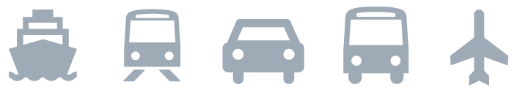 Plánovač cest na 5 dníDen1Destinace: [Kam se chystáte?]Kde jíst: [Co je ke snídani?]Co dělat: [Sehnat lístky na skvělé představení?]Kde se ubytovat: [Bungalov na pláži nebo pohovka u kamaráda?]Jak se tam dostat: [Letadlo, vlak nebo GPS?]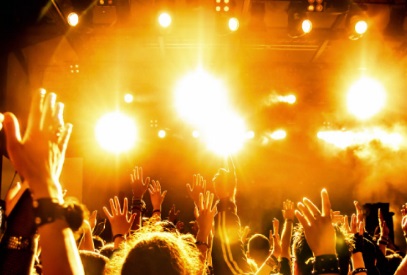 Den2[Pokud chcete nahradit jakýkoliv zástupný text (například tento), stačí jenom vybrat řádek nebo odstavec textu a začít psát. Nejlepších výsledků dosáhnete, když do výběru nezahrnete mezeru nalevo ani napravo od vybraných znaků.]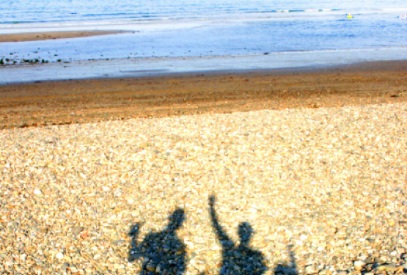 Den3[Pokud chcete zástupní fotku nahradit svou vlastní, odstraňte ji. Potom na kartě Vložení na pásu karet klikněte na Obrázek.]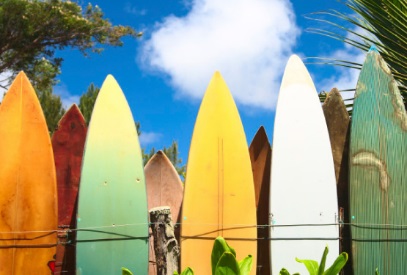 Den4Destinace: [Kam se chystáte?]Kde jíst: [Co je ke snídani?]Co dělat: [Sehnat lístky na skvělé představení?]Kde se ubytovat: [Bungalov na pláži nebo pohovka u kamaráda?]Jak se tam dostat: [Letadlo, vlak nebo GPS?]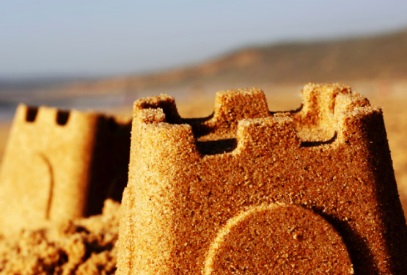 Den5Destinace: [Kam se chystáte?]Kde jíst: [Co je ke snídani?]Co dělat: [Sehnat lístky na skvělé představení?]Kde se ubytovat: [Bungalov na pláži nebo pohovka u kamaráda?]Jak se tam dostat: [Letadlo, vlak nebo GPS?]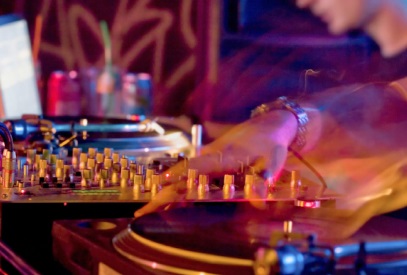 